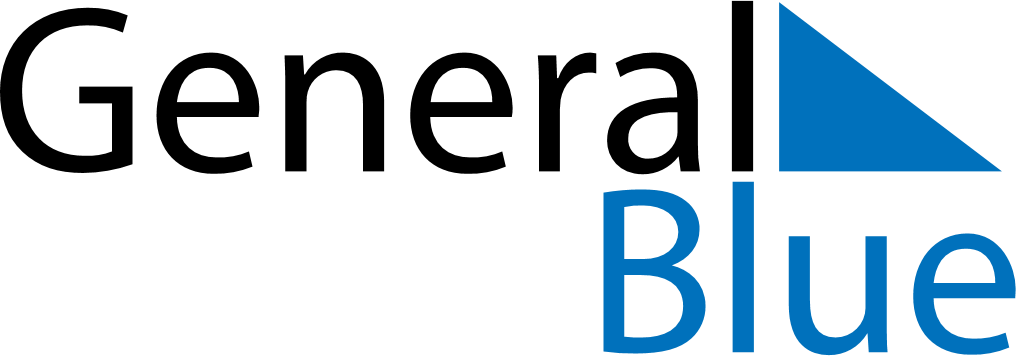 April 2028April 2028April 2028April 2028SloveniaSloveniaSloveniaMondayTuesdayWednesdayThursdayFridaySaturdaySaturdaySunday112345678891011121314151516Easter Sunday1718192021222223Easter MondaySt. George’s Day2425262728292930Day of Uprising Against Occupation